附件4中国科学院大学京区培养单位2017足球联赛球鞋使用相关规定比赛中可以使用皮面（pu面）的碎钉足球鞋或者无钉的牛筋底足球鞋。如图所示：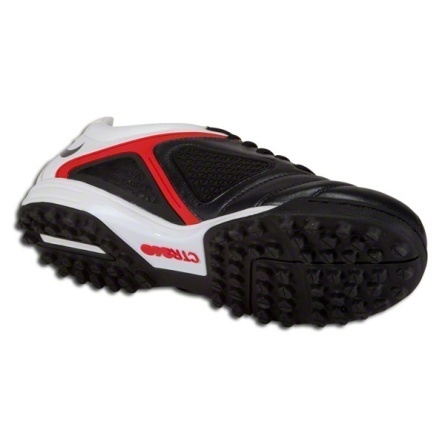 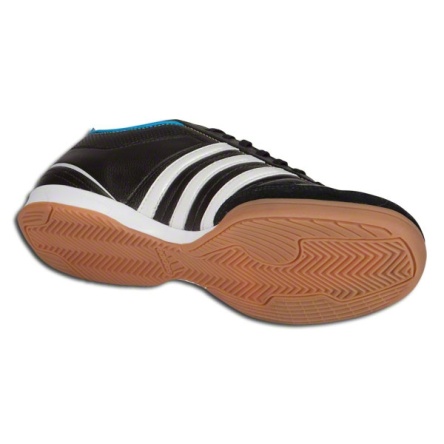 比赛推荐使用各种布面球鞋，欢迎大家支持国货。如图所示：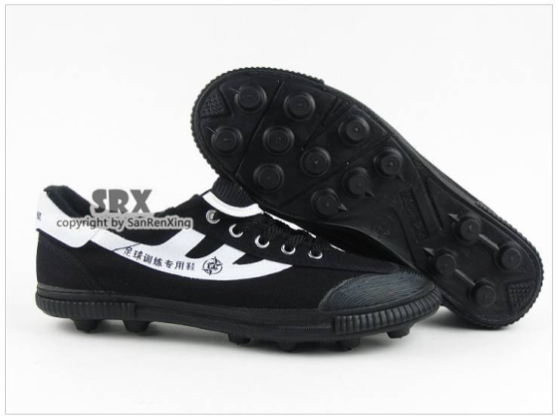 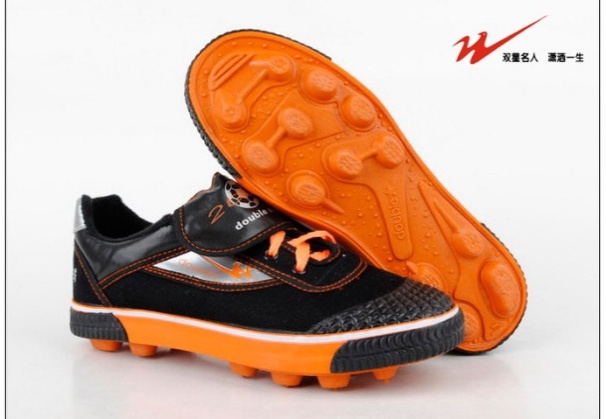 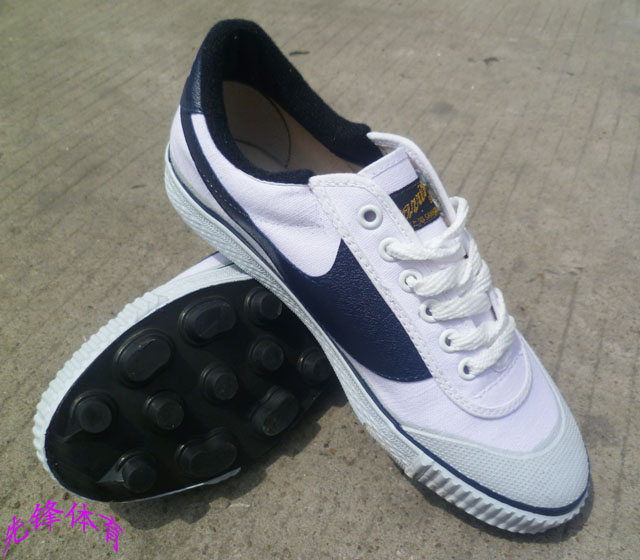 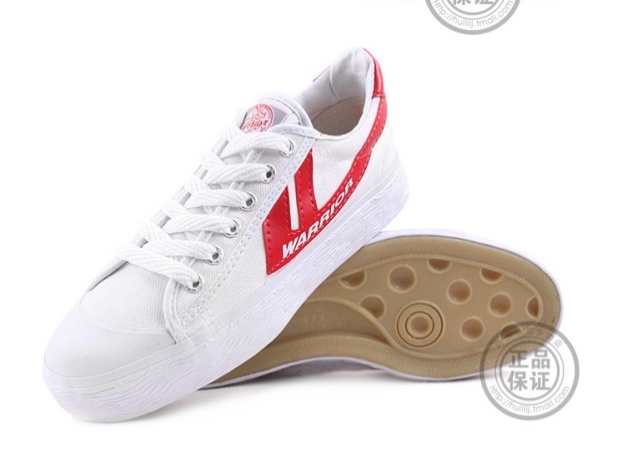 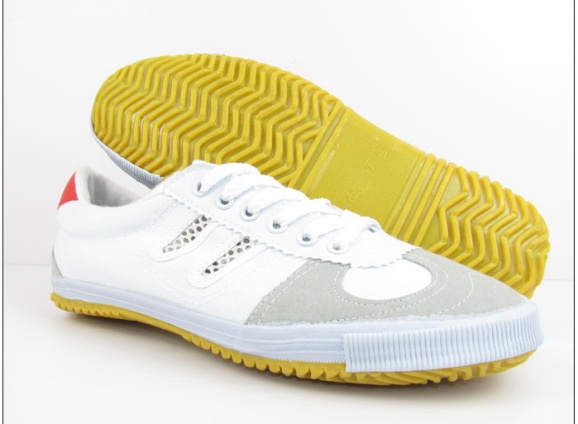 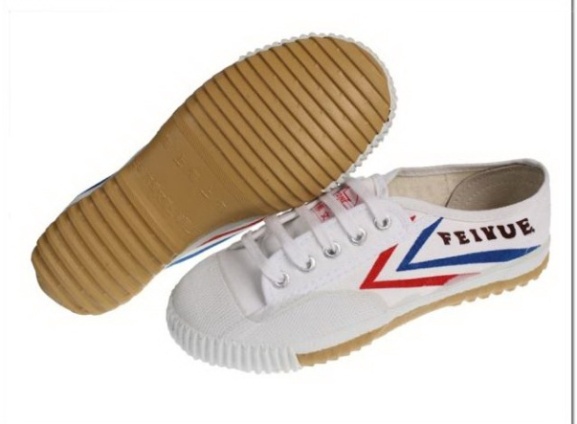 4．比赛中绝对严禁使用皮面钢钉、塑料钉和较长较硬的橡胶钉。如图所示：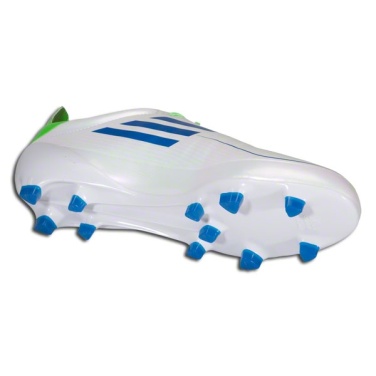 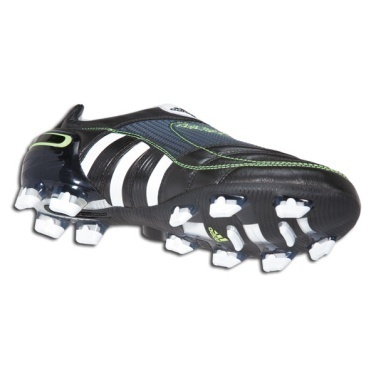 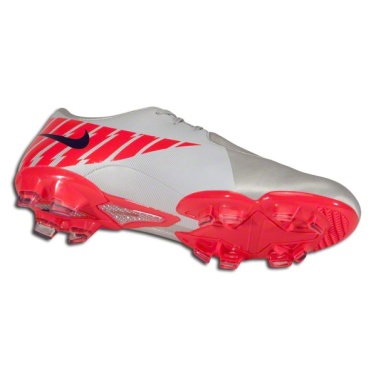 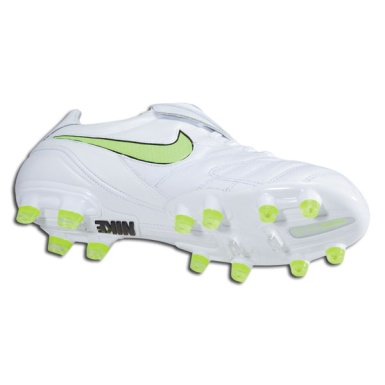 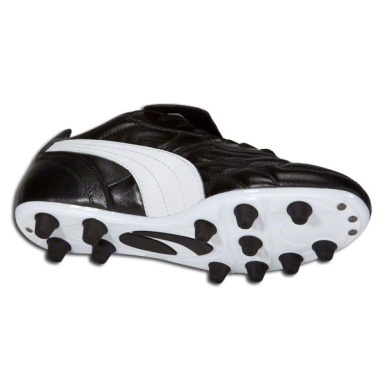 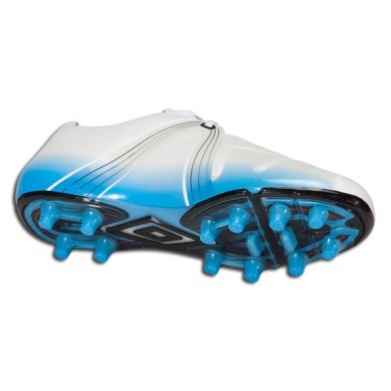 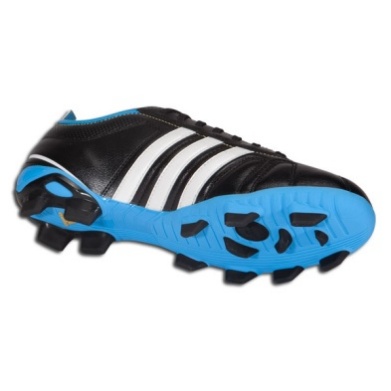 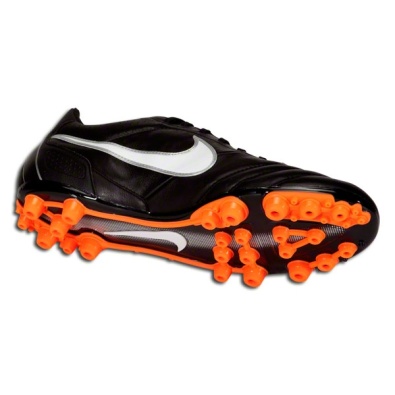 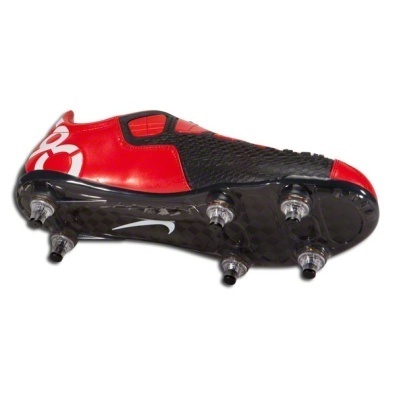 4. 比赛安全第一，请选用合适的，不会对自己和对手造成伤害的足球鞋。5．如果比赛前出现争议球鞋，请双方队长协议解决。